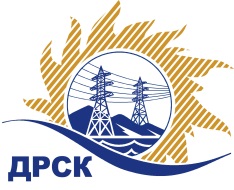 Акционерное Общество«Дальневосточная распределительная сетевая  компания»Протокол № 558/УКС-Взаседания закупочной комиссии по вскрытию конкурсных заявок на открытый электронный одноэтапный конкурс без предварительного квалификационного отбора на право заключения договора: Реконструкция ПС 35/6 кВ Городская и ПС 110/6 кВ Береговая с кабельными линиями 35 кВ ПС Береговая - ПС Городская г.Комсомольск-на-Амуре" закупка №  851 раздел  2.2.1.   ГКПЗ 2015 гПлановая стоимость закупки:  255 150 423,73  руб. без учета НДС ПРИСУТСТВОВАЛИ: члены постоянно действующей Закупочной комиссии АО «ДРСК» 2 уровняИнформация о результатах вскрытия конвертов:В адрес Организатора закупки поступило 4 (четыре) Конкурсные заявки, конверты с которыми были размещены в электронном виде на Торговой площадке Системы www.b2b-energo.ru.Вскрытие конвертов было осуществлено в электронном сейфе организатора конкурса на Торговой площадке Системы www.b2b-energo.ru автоматически.Дата и время начала процедуры вскрытия конвертов с заявками на участие в закупке: 10:00 (время Благовещенское) 10.08.2015.Место проведения процедуры вскрытия конвертов с заявками участников: Торговая площадка Системы www.b2b-energo.ru.В конвертах обнаружены заявки следующих Участников закупкиОтветственный секретарь Закупочной комиссии 2 уровня АО «ДРСК»	О.А. МоторинаТехнический секретарь Закупочной комиссии 2 уровня АО «ДРСК»	Е.Ю. Коврижкина г. Благовещенск10.08.2015№Наименование претендента на участие в конкурсе и его адресПредмет и цена заявки на участие в конкурсе1ООО «ФСК «Энергосоюз»г. Благовещенск ул. Нагорная, 20/2 Цена:  255 149 227,00 руб. без учета НДС (301 076 087,86 руб. с учетом НДС). Срок выполнения работ: с момента заключения договора по 31.12.2019 г. Условия оплаты: без аванса. Оплата в течение 30 (тридцати)  календарных дней после подписания КС-3. Гарантийные обязательства: гарантия на все конструктивные элементы и работы, предусмотренные ТЗ и выполняемые на объекте, в том числе на используемые строительные конструкции, материалы и оборудование составляет 5 лет. Обеспечение конкурсной заявки в виде банковской гарантии № 0000/0000803.1 от 07.08.2015 на сумму 5 103 000,00. Конкурсная заявка имеет статус оферты и действует до 15.12.2015 г.2ООО «МонтажЭлектроСервис»г. Красноярск, ул. Северное шоссе, 11Цена:  255 133 474, 58 руб. без учета НДС (301 057 500,00 руб. с учетом НДС). Срок выполнения работ: с момента заключения договора по 31.12.2019 г. Условия оплаты: без аванса. В течение 30 (тридцати)  банковских дней после подписания актов выполненных работ (КС-2) и справок о стоимости выполненных работ и затрат (форма КС-3), актов на скрытие работы, исполнительной документации и предъявления счетов-фактур. Гарантийные обязательства: 60 мес.. Обеспечение конкурсной заявки в виде банковской гарантии № 6134 от 15.07.2015 на сумму 5 103 000,00. Конкурсная заявка имеет статус оферты и действует до 30.12.2015 г.3АО «Гидроэлектромонтаж»г. Благовещенск, ул. Пионерская, 204Цена:  253 708 638,55 руб. без учета НДС (299 376 193,49 руб. с учетом НДС). Срок выполнения работ: с момента заключения договора по 01.12.2019 г. Условия оплаты: без аванса. В течение 30 (тридцати)  банковских дней после подписания актов выполненных работ (КС-2) и справок о стоимости выполненных работ и затрат (форма КС-3), актов на скрытие работы, исполнительной документации и предъявления счетов-фактур. Гарантийные обязательства: гарантия на все конструктивные элементы и работы, предусмотренные ТЗ и выполняемые на объекте, в том числе на используемые строительные конструкции, материалы и оборудование составляет 5 лет при условии соблюдения Заказчиком правила эксплуатации сданного в эксплуатацию объекта. Обеспечение конкурсной заявки в виде п/п № 5444 от 06.08.2015 на сумму 5 103 000,00. Конкурсная заявка имеет статус оферты и действует до 09.12.2015 г.4АО «Энергоремонт»г. Владивосток, ул. Уборевича, 10Цена:  325 975 177,00  руб. без учета НДС (384 650 708,86 руб. с учетом НДС). Срок выполнения работ: с момента заключения договора по 31.12.2019 г. Условия оплаты: без аванса. В течение 30 (тридцати)  календарных дней с момента  подписания актов выполненных работ. Гарантийные обязательства: гарантийный период на оборудование составляет 60 мес. с момента начала эксплуатации. Обеспечение конкурсной заявки в виде п/п № 8079 от 10.08.2015 на сумму 5 103 000,00. Конкурсная заявка имеет статус оферты и действует до 18.12.2015 г.Подрядчик планирует привлечение субподрядчиков: ОАО «ХЭТК» – 7%, ООО «Прософт-Системы»-5%